Hej alla!

Det är dags för nästa poolspel och det är Ramnäs IF som är värdar igen. Lördagen den 2:a juni är det fotbollskalas och spelschema ser ni längre ner. Hör gärna av er om ert barn inte kan vara med!

Det behövs hjälp i kiosk och med bakning, vi är tacksamma för all hjälp vi kan få! Även om ert barn inte spelar kan man kanske hjälpa till eller komma och heja på de andra som spelar. 

Samling klockan 9.00 ombytta och klara på Ramnäs IP och vid frågor eller funderingar hör av er till Cissi, Johanna, Diego eller Fredrik. 

Vi syns på träningen på tisdag 17.30-18.30! 

Heja Ramnäs! 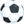 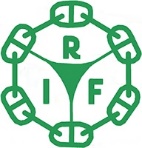 GRUPPGidionsbergs IF 09-10Ramnäs IF P/F09 Sala FF P09 rödSala FF P09 svartValskog IK P09Västerås IK P09:3PLAN 1					PLAN 29.30 – 10.10  Ramnäs IF - Sala FF röd 		     Valskogs IK – Sala FF svart10.20 – 11.00 Ramnäs IF – Gideonsberg IF	     Sala FF svart – Västerås IK11.15 – 11.45 Valskoga IK – Sala FF röd	     Västerås IK – Gideonsberg IF11.55 – 12.35 Sala FF svart – Gideonsberg IF	           Valskoga IK  – Ramnäs IF12.40 – 13.20 Västerås IK – Sala FF röd